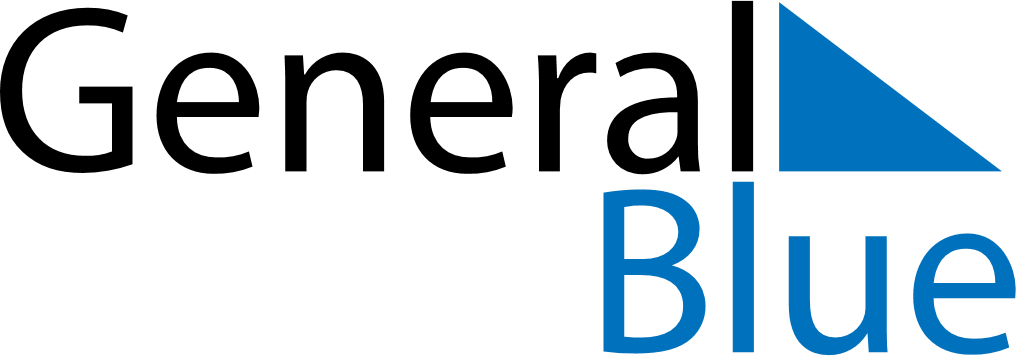 Weekly CalendarNovember 7, 2022 - November 13, 2022Weekly CalendarNovember 7, 2022 - November 13, 2022MondayNov 07MondayNov 07TuesdayNov 08WednesdayNov 09WednesdayNov 09ThursdayNov 10FridayNov 11FridayNov 11SaturdayNov 12SundayNov 13SundayNov 13My Notes